ΕΛΛΗΝΙΚΗ ΔΗΜΟΚΡΑΤΙΑ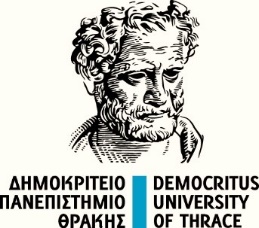 ΔΗΜΟΚΡΙΤΕΙΟ ΠΑΝΕΠΙΣΤΗΜΙΟ ΘΡΑΚΗΣΣΧΟΛΗ ΕΠΙΣΤΗΜΩΝ ΓΕΩΠΟΝΙΑΣ ΚΑΙ ΔΑΣΟΛΟΓΙΑΣΤΜΗΜΑ ΔΑΣΟΛΟΓΙΑΣ ΚΑΙ ΦΥΣΙΚΟΥ ΠΕΡΙΒΑΛΛΟΝΤΟΣΕΠΩΝΥΜΟ: ………………….......……….ΟΝΟΜΑ: ………………….......………..ΟΝΟΜΑ ΠΑΤΡΟΣ: …………..…....……..ΟΝΟΜΑ  ΜΗΤΡΟΣ:   .................................Δ/ΝΣΗ ΚΑΤΟΙΚΙΑΣ: …………......……….……………................……….....………..ΠΟΛΗ:     ....................................................Τ.Κ.:     .......................................................ΤΗΛ.:   ………….………….......…………...................................................................ΕΞΑΜΗΝΟ:    ……………......……..……Α.Ε.Μ.:     …………………....…....………ΠΡΟΓΡΑΜΜΑ ΠΡΟΠΤΥΧΙΑΚΩΝ ΣΠΟΥΔΩΝ:Δασολογίας                  Δασοπονίας                 Αρχιτεκτονικής Τοπίου     ΘΕΜΑ: «Πρακτική άσκηση Φοιτητών»ΠΡΟΣΕΠΙΤΡΟΠΗ  ΠΡΑΚΤΙΚΗΣ  ΑΣΚΗΣΗΣΤΜΗΜΑΤΟΣ ΔΑΣΟΛΟΓΙΑΣ ΚΑΙ ΦΥΣΙΚΟΥ ΠΕΡΙΒΑΛΛΟΝΤΟΣΣύμφωνα με την Ε5/4942/12-9-89Δηλώνωότι έχω τις προϋποθέσεις και επιθυμώ να πραγματοποιήσω την πρακτική μου άσκηση στο χώρο:1η επιλογή …………………………...………………………………………………...……………………2η επιλογή …………………………...………………………………………………...…………………… ΜΑΘΗΜΑΤΑ ΠΟΥ ΟΦΕΙΛΩ:(Θεωρίες  &  Εργαστήρια)…………………………...………………………………………………...………………………………………………...……………………Ο/Η ΑΙΤ……..ΔΡΑΜΑ ..… / .....  /20..…